DOKTORA YETERLİK SINAV SORULARI VE CEVAP TUTANAĞINot : Öğrenciye yönelik doktora yeterlik sınav soruları ve cevap tutanağının her bir sayfası yeterlik jüri üyeleri tarafından paraflanacak ve doktora yeterlik sınav tutanağına eklenecektir. Bu form istenildiği kadar çoğaltılabilir.   Danışman                            Üye	                             Üye                            Üye                        Üye     (İMZA)                               (İMZA)                          (İMZA)                         (İMZA)                      (İMZA)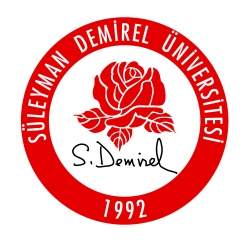 T.C.SÜLEYMAN DEMİREL ÜNİVERSİTESİSOSYAL BİLİMLER ENSTİTÜSÜ…………….. ANABİLİM DALI BAŞKANLIĞIT.C.SÜLEYMAN DEMİREL ÜNİVERSİTESİSOSYAL BİLİMLER ENSTİTÜSÜ…………….. ANABİLİM DALI BAŞKANLIĞIT.C.SÜLEYMAN DEMİREL ÜNİVERSİTESİSOSYAL BİLİMLER ENSTİTÜSÜ…………….. ANABİLİM DALI BAŞKANLIĞI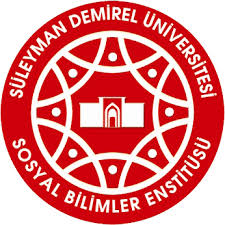                           ÖĞRENCİNİN                          ÖĞRENCİNİN                          ÖĞRENCİNİN                            YAZILI SINAV PUANI                            YAZILI SINAV PUANI                            YAZILI SINAV PUANIAdı SoyadıYazıylaNumarasıRakamlaSınav TarihiYeterlik Sınavı          İlk kez                        İkinci kez          İlk kez                        İkinci kez          İlk kez                        İkinci kez          İlk kez                        İkinci kez          İlk kez                        İkinci kez